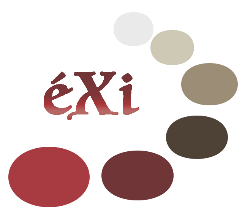 Team éXiMeeting MinutesAttendeesMeeting AgendaAction ItemThe meeting was adjourned at 10:00 pm. These minutes will be circulated and adopted if there are no amendments reported in the next three days.Prepared By,Shawn LooVetted and Edited By,Thet Thet Yee SubjectTeam Meeting Minutes 30Date9 Nov 2018Time21:00 – 22:00VenueStepping Stones Learning CenterNameAttendanceMoh Moh SanPresentRianaPresentTang Hui XinPresentThet Thet YeePresentLoo Wei Hua ShawnPresentZang YuPresentAgendaDiscuss on feedbacks givenSummary of DiscussionDiscussed the feedbacks given by Mrs Lian CheeDiscussed the feedbacks given by SponsorProgress UpdatesSummary of DiscussionTeam members who had tasks to complete updated the team of the task statusRevisited work completed for potential areas of improvementsClarification of any doubts and queries regarding work completedInformed the team regarding setting up of Twillio account for sponsorActionMember ResponsibleDue Date---